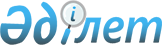 Қазақстан Республикасының кейбір министрліктерінің кадр мәселелеріҚазақстан Республикасы Үкіметінің Қаулысы 1999 жылғы 13 қараша N 1705      Қазақстан Республикасы Президентінің "Мемлекеттік қызмет туралы" заң күші бар Жарлығының 29-бабының 2-тармағына сәйкес, төменде көрсетілген лауазымды адамдардың орнынан түсуін қабылдамау жөнінде шешім қабылдауға байланысты Қазақстан Республикасының Үкіметі қаулы етеді:      Сыртқы істер министрлігі бойынша

      Смирнов В.А.          - вице-министр

      Еңбек және халықты әлеуметтік қорғау министрлігі бойынша

      Сиврюкова В.А.        - вице-министр

      Сүлейменов С.Ж.       - вице-министр      

      Әділет министрлігі бойынша

      Қабденова М.Н.        - Әділет министрлігі

                              Сот қаулыларын атқару

                             жөніндегі комитетінің төрайымы

      болып тағайындалсын.

      Қазақстан Республикасының

      Премьер-Министрі      Оқығандар:

      Қобдалиева Н.М.

      Орынбекова Д.К.
					© 2012. Қазақстан Республикасы Әділет министрлігінің «Қазақстан Республикасының Заңнама және құқықтық ақпарат институты» ШЖҚ РМК
				